COFFEE MORNINGThank you for all your support and we are pleased to report that through the Coffee Morning and the Harvest collection we raised £730.  We will be forwarding this onto the McMillian Nurses and Christies Hospital in Manchester.School PhotographsAcademy Photographers will be in school on Wednesday 11th October to take photographs of all the children individually as well as family groups and/or sibling groups. If you would like your picture taken with your children or would like a younger pre-school child to be photographed with your older children please come through the school office from 8:15am.  There may be a queue, but please be patient, the photographers are usually quick. Children and those with brothers and sisters that are in school, including those in the Nursery, will be collected by class in turn to be photographed together.SCHOOL START AND FINISHSchool starts at 8:50am. Please could we ask parents to stand back from the class lines when the teacher rings the bell allowing all the children to be seen.Please note that there is no supervision before 8:45am and unaccompanied children should not be on the school site before this time.If your child arrives after the start of the school day, they must enter the building by the front entrance. Registers close at 9:10am. Up until this time pupils are given a late code. Arrivals after close of register at 9:10am are given an unauthorised code. We are sorry if this offends but it is the rules that we have to follow from the government guidelines. PARKINGAs we all know accidents happen and unfortunately there was an accident on the school car park this week which resulted in us having to fill in our official forms and therefore the Governors are reviewing the circumstances to ensure that all our stakeholders continue to be safe on site.  With this in mind we are manning the main gate from 8:00am and parents are reminded that they should not use the school car park to drop children off.  For the ‘Munch and Crunch’ club which starts at 8:15am we ask you to use the main door of school asking Mr Pointon to allow you to use the main gate to walk down when you arrive at school.  Fortunately this time it was only a car damaged but as you can appreciate it is necessary for us to review as it could have so easily been a child so we will be monitoring more closely.Would your child be interested in this?We hope so, and to encourage them to take part (even though it is during the school half term holiday) school has booked and paid for 20 places.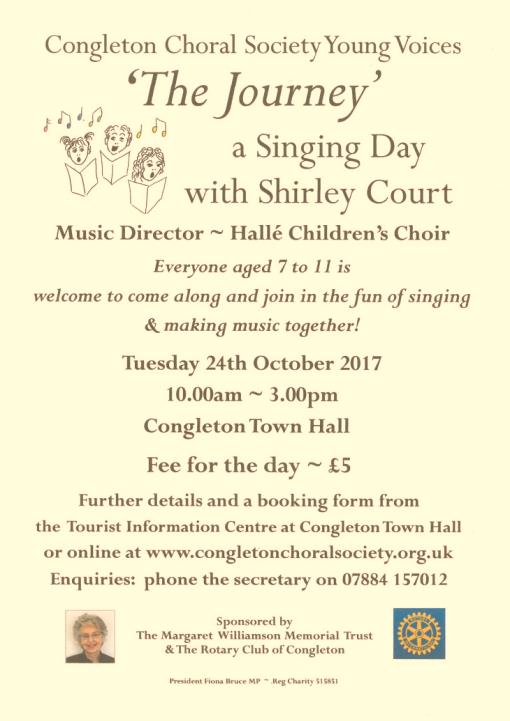 To ensure your child’s place simply fill in the slip below and return it as soon as possible.  If we get more than 20 requests for places all the names will be put into a hat and drawn out.We have worked with Shirley Court on numerous occasions and we can guarantee a fun-filled day.‘The Journey’ –            a Singing Day with Shirley CourtChild’s Name: __________________________My child is interested in taking part in the above event, and I wish to register their interest.Signed: __________________________          		Parent/Carer 